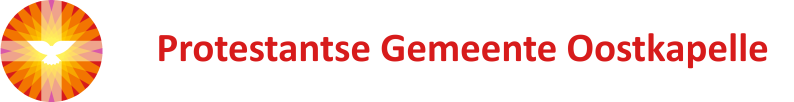 Orde van dienst Orgelspel Welkom door de ouderling van dienstIntochtslied Psalm 119: 1,3, 5StilgebedBemoediging: v. Onze hulp is in de Naam van de Heerdie hemel en aarde gemaakt heeft                       v. die eeuwig trouw is                       a. en nooit  loslaat wat zijn hand begonGroet Zingen: Psalm 98: 1,2Gesprek met de kinderenGebed bij de opening van het WoordZingen: Opwekking 180: Bron van licht en levenSchriftlezing: Gen. 11: 1-9Zingen: Lied 314 NLBVerkondiging: thema: “De toren van Babel!”Meditatief orgelspelZingen: NLB 704: 1,2,3Kinderen komen terug van de nevendienstDank- en voorbeden – Stilgebed en het OVCollectenZingen Lied 422 NLBHeenzending en ZegenDriemaal gezongen AMEN